MEETING MINUTES23nd General Council Meeting 2. Attendees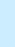 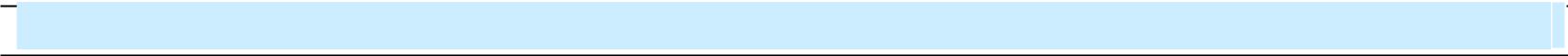 Council Members: Uttkarsh Goel ,(President), Vinayak Kohli (VP Academic Affairs and External relations, Sumaiya Nazneen (VP Finance), Bhupinder Kaur (VP Student Affairs)Management: Dr. Colin NeufeldtUpcoming GSA Council Members: Rajat Wason, Jasmine Kaur GillMeeting:23nd General Council MeetingDate of Meeting:April 23rd,  2019Time:10 2pm – 3pm 2pm – 3pm Minutes Prepared By:GSA SecretaryLocation:HAC-HA 206HAC-HA 2061. Meeting Objective3. Agenda and Notes, Decisions, Issues3. Agenda and Notes, Decisions, IssuesTopicDiscussionAnnual General MeetingDean Colin opened the session and inquired about the AGMPresident reported AGM successfully done and minutes will be uploaded on the websiteHoodiesDean Colin inquired about the faculty of graduate studies hoodiesVP Finance informed the budget has been made and ready to do the paymentDean Colin further advised to ask Gwen and Faye to finalize and get the hoodies before MayFinance IssuesDean Colin reminded the council Income tax needs to be filed before April 30th and also advised to take help from Concordia Finance and ChristineDean Colin further asked for the updates on Annual returnVP Finance replied only the submission is left, it has been reconciled from the previous term and preparedDean Colin asked to submit the documents and file the annual return as soon as possible also to visit the Brown Lee Corporate Registry BuildingDean Colin asked the new council about finalizing the auditorUpcoming president replied with no CPA Auditors, therefore some recommendations provided to the upcoming presidentIt was also informed it would be a 2 year audit therefore after taking over the charges should budget accordinglyDean Colin further inquired about the Executive TD form and VP Finance replied it has been successfully doneDean Colin further advised new council members to follow the same procedures to get the Executive TD Forms done after taking overDean Colin moved the session and asked the council about the insurance formVP Finance and President informed about complications and dean Colin asked VP Finance to gain assistance of Christine which must be done before April 30thLastly VP Finance also mentioned she will do the formalities for bank signing authorities and will sign off to hand over the accounts to the new GSA Council membersAGPACUpcoming president informed the council the AGPAC member arriving to meet the new council and have a meeting about the procedures of AGPACDean Colin volunteered to join and suggested to talk about new programs and expansion of graduate programs in ConcordiaSpring OrientationAs inquired by upcoming president, Dean Colin informed there will be no orientation in spring